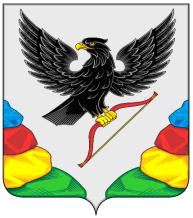 АДМИНИСТРАЦИЯ МУНИЦИПАЛЬНОГО РАЙОНА«НЕРЧИНСКИЙ РАЙОН» ЗАБАЙКАЛЬСКОГО КРАЯПОСТАНОВЛЕНИЕ«____» ноября 2023 год							№_____г. НерчинскО внесении изменений в  Положение о порядке взимания и использования родительской платы в муниципальных бюджетных дошкольных образовательных учреждениях муниципального района «Нерчинский район», утвержденного постановлением администрации муниципального района «Нерчинский район» от 29.09.2023 года № 62 «Об установлении размера платы, взимаемой с родителей (законных представителей) за присмотр и уход за детьми, осваивающими образовательные программы дошкольного образования в муниципальных бюджетных дошкольных образовательных учреждениях муниципального района «Нерчинский район»На основании Постановления Правительства Забайкальского края от 15.11.2022 года № 550 «О дополнительной мере социальной поддержки отдельных категорий граждан Российской Федерации» (в ред.  Постановление Правительства Забайкальского края от 02.02.2023 года  № 49)  в виде невзимания платы за присмотр и уход за детьми, осваивающими образовательные программы в муниципальных дошкольных образовательных организациях Забайкальского края» администрация муниципального района «Нерчинский район» Забайкальского края постановляет:Внести изменения в    Положение о порядке взимания и использования родительской платы в муниципальных бюджетных дошкольных образовательных учреждениях муниципального района «Нерчинский район», утвержденного постановлением администрации муниципального района «Нерчинский район» от 29.09.2023 года № 62  «Об установлении размера платы, взимаемой с родителей (законных представителей) за присмотр и уход за детьми, осваивающими образовательные программы дошкольного образования в муниципальных бюджетных дошкольных образовательных учреждениях муниципального района «Нерчинский район».Утвердить изменения в   Положении о порядке взимания и использования родительской платы в муниципальных бюджетных дошкольных образовательных учреждениях муниципального района «Нерчинский район», утвержденного постановлением администрации муниципального района «Нерчинский район» от 29.09.2023 года № 62  «Об установлении размера платы, взимаемой с родителей (законных представителей) за присмотр и уход за детьми, осваивающими образовательные программы дошкольного образования в муниципальных бюджетных дошкольных образовательных учреждениях муниципального района «Нерчинский район» (прилагается).Настоящее постановление опубликовать в газете «Нерчинская звезда».Настоящее постановление вступает в силу на следующий день после официального опубликования.Действие настоящего постановления распространяется на правоотношения, возникающие с 1 октября 2023 года.И.о. Главы муниципального района	«Нерчинский район»		                                         Протасов Б.Н. ПРИЛОЖЕНИЕУТВЕРЖДЕНОПостановлением администрации муниципального района «Нерчинский район» от ___________ 2023 г. № ______Изменения, вносимые в Положение о порядке взимания и использования родительской платы в муниципальных бюджетных дошкольных образовательных учреждениях муниципального района «Нерчинский район», утвержденного постановлением администрации муниципального района «Нерчинский район» от 29.09.2022 года № 62  «Об установлении размера платы, взимаемой с родителей (законных представителей) за присмотр и уход за детьми, осваивающими образовательные программы дошкольного образования в муниципальных бюджетных дошкольных образовательных учреждениях муниципального района «Нерчинский район»1. Пункт 5 Положения о порядке взимания и использования родительской платы в муниципальных бюджетных дошкольных образовательных учреждениях муниципального района «Нерчинский район изложить в  следующей редакции: Родительская плата не взимается за присмотр и уход:-  за детьми-инвалидами;-  за детьми-сиротами;-  за детьми, оставшимися без попечения родителей;-  за детьми с туберкулезной интоксикацией;- в период проведения специальной военной операции плата за присмотр и уход за осваивающими образовательные программы дошкольного образования в муниципальных учреждениях муниципального района «Нерчинский район», осуществляющих образовательную деятельность по образовательным программам дошкольного образования, детьми военнослужащих и сотрудников федеральных органов исполнительной власти, федеральных государственных органов, в которых федеральным законом предусмотрена военная служба, сотрудников органов внутренних дел Российской Федерации, граждан Российской Федерации, добровольно поступивших в добровольческие формирования, созданные в соответствии с федеральным законом, принимающих (принимавших) участие в специальной военной операции на территориях Донецкой Народной Республики, Луганской Народной Республики, Запорожской области, Херсонской области и Украины (далее - специальная военная операция), сотрудников уголовно-исполнительной системы Российской Федерации, выполняющих (выполнявших) возложенные на них задачи на указанных территориях в период проведения специальной военной операции, граждан Российской Федерации, призванных на военную службу по мобилизации (далее - военнослужащие);- за осваивающими образовательные программы дошкольного образования в муниципальных учреждениях муниципального района «Нерчинский район», осуществляющих образовательную деятельность по образовательным программам дошкольного образования, детьми военнослужащих, погибших (умерших) при исполнении обязанностей военной службы (службы) в результате участия в специальной военной операции.______________________________________________________________